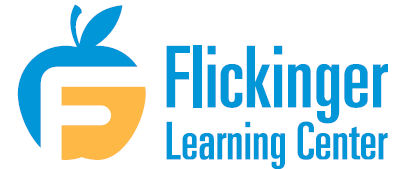 413 Mulberry AveMuscatine, IA563-288-9000Applicant InformationApplicant InformationApplicant InformationApplicant InformationApplicant InformationApplicant InformationApplicant InformationApplicant InformationApplicant InformationApplicant InformationApplicant InformationApplicant InformationApplicant InformationApplicant InformationApplicant InformationApplicant InformationApplicant InformationApplicant InformationApplicant InformationApplicant InformationApplicant InformationApplicant InformationApplicant InformationApplicant InformationApplicant InformationApplicant InformationApplicant InformationApplicant InformationApplicant InformationApplicant InformationApplicant InformationApplicant InformationApplicant InformationApplicant InformationApplicant InformationApplicant InformationApplicant InformationApplicant InformationApplicant InformationApplicant InformationApplicant InformationApplicant InformationApplicant InformationLast NameLast NameLast NameLast NameLast NameFirstFirstM.I.M.I.M.I.DateDateDateDateStreet AddressStreet AddressStreet AddressStreet AddressStreet AddressStreet AddressApartment/Unit #Apartment/Unit #Apartment/Unit #Apartment/Unit #Apartment/Unit #Apartment/Unit #Apartment/Unit #CityStateStateZIPPhoneE-mail AddressE-mail AddressE-mail AddressE-mail AddressE-mail AddressDate AvailableDate AvailableDate AvailableDate AvailableDate AvailableDate AvailableSocial Security No.Social Security No.Social Security No.Social Security No.Social Security No.Desired SalaryDesired SalaryDesired SalaryDesired SalaryDesired SalaryDesired SalaryPosition Applied forPosition Applied forPosition Applied forPosition Applied forPosition Applied forPosition Applied forPosition Applied forPosition Applied forSite Coordinator:  Satellite Tutor: Site Coordinator:  Satellite Tutor: Site Coordinator:  Satellite Tutor: Site Coordinator:  Satellite Tutor: Site Coordinator:  Satellite Tutor: Site Coordinator:  Satellite Tutor: Site Coordinator:  Satellite Tutor: Site Coordinator:  Satellite Tutor: Site Coordinator:  Satellite Tutor: Site Coordinator:  Satellite Tutor: Site Coordinator:  Satellite Tutor: Site Coordinator:  Satellite Tutor: Site Coordinator:  Satellite Tutor: Site Coordinator:  Satellite Tutor: Site Coordinator:  Satellite Tutor: Site Coordinator:  Satellite Tutor: Site Coordinator:  Satellite Tutor: Site Coordinator:  Satellite Tutor: Site Coordinator:  Satellite Tutor: Site Coordinator:  Satellite Tutor: Site Coordinator:  Satellite Tutor: Site Coordinator:  Satellite Tutor: Site Coordinator:  Satellite Tutor: Site Coordinator:  Satellite Tutor: Site Coordinator:  Satellite Tutor: Site Coordinator:  Satellite Tutor: Site Coordinator:  Satellite Tutor: Site Coordinator:  Satellite Tutor: Site Coordinator:  Satellite Tutor: Site Coordinator:  Satellite Tutor: Site Coordinator:  Satellite Tutor: Site Coordinator:  Satellite Tutor: Site Coordinator:  Satellite Tutor: Site Coordinator:  Satellite Tutor: Site Coordinator:  Satellite Tutor: Are you a citizen of the United States?Are you a citizen of the United States?Are you a citizen of the United States?Are you a citizen of the United States?Are you a citizen of the United States?Are you a citizen of the United States?Are you a citizen of the United States?Are you a citizen of the United States?Are you a citizen of the United States?Are you a citizen of the United States?Are you a citizen of the United States?Are you a citizen of the United States?Are you a citizen of the United States?Are you a citizen of the United States?Are you a citizen of the United States?YESYESNO  NO  NO  NO  If no, are you authorized to work in the U.S.?If no, are you authorized to work in the U.S.?If no, are you authorized to work in the U.S.?If no, are you authorized to work in the U.S.?If no, are you authorized to work in the U.S.?If no, are you authorized to work in the U.S.?If no, are you authorized to work in the U.S.?If no, are you authorized to work in the U.S.?If no, are you authorized to work in the U.S.?If no, are you authorized to work in the U.S.?If no, are you authorized to work in the U.S.?If no, are you authorized to work in the U.S.?If no, are you authorized to work in the U.S.?If no, are you authorized to work in the U.S.?If no, are you authorized to work in the U.S.?If no, are you authorized to work in the U.S.?If no, are you authorized to work in the U.S.?If no, are you authorized to work in the U.S.?If no, are you authorized to work in the U.S.?YESYESNO  Have you ever worked for this company?Have you ever worked for this company?Have you ever worked for this company?Have you ever worked for this company?Have you ever worked for this company?Have you ever worked for this company?Have you ever worked for this company?Have you ever worked for this company?Have you ever worked for this company?Have you ever worked for this company?Have you ever worked for this company?Have you ever worked for this company?Have you ever worked for this company?Have you ever worked for this company?Have you ever worked for this company?YESYESNONONONOIf so, when?If so, when?If so, when?If so, when?If so, when?Have you ever been convicted of a felony?Have you ever been convicted of a felony?Have you ever been convicted of a felony?Have you ever been convicted of a felony?Have you ever been convicted of a felony?Have you ever been convicted of a felony?Have you ever been convicted of a felony?Have you ever been convicted of a felony?Have you ever been convicted of a felony?Have you ever been convicted of a felony?Have you ever been convicted of a felony?Have you ever been convicted of a felony?Have you ever been convicted of a felony?Have you ever been convicted of a felony?Have you ever been convicted of a felony?YESYESNONONONOIf yes, explainIf yes, explainIf yes, explainIf yes, explainIf yes, explainEducationEducationEducationEducationEducationEducationEducationEducationEducationEducationEducationEducationEducationEducationEducationEducationEducationEducationEducationEducationEducationEducationEducationEducationEducationEducationEducationEducationEducationEducationEducationEducationEducationEducationEducationEducationEducationEducationEducationEducationEducationEducationEducationHigh SchoolHigh SchoolHigh SchoolHigh SchoolHigh SchoolAddressAddressAddressAddressFromFromToToToDid you graduate?Did you graduate?Did you graduate?Did you graduate?Did you graduate?YESYESYESYESNONONONODegreeDegreeDegreeDegreeDegreeCollegeCollegeAddressAddressAddressAddressFromFromToToToDid you graduate?Did you graduate?Did you graduate?Did you graduate?Did you graduate?YESYESYESYESNONONONODegreeDegreeDegreeDegreeDegreeOtherOtherAddressAddressAddressAddressFromFromToToToDid you graduate?Did you graduate?Did you graduate?Did you graduate?Did you graduate?YESYESYESYESNONONONODegreeDegreeDegreeDegreeDegreeReferencesReferencesReferencesReferencesReferencesReferencesReferencesReferencesReferencesReferencesReferencesReferencesReferencesReferencesReferencesReferencesReferencesReferencesReferencesReferencesReferencesReferencesReferencesReferencesReferencesReferencesReferencesReferencesReferencesReferencesReferencesReferencesReferencesReferencesReferencesReferencesReferencesReferencesReferencesReferencesReferencesReferencesReferencesPlease list three professional references.Please list three professional references.Please list three professional references.Please list three professional references.Please list three professional references.Please list three professional references.Please list three professional references.Please list three professional references.Please list three professional references.Please list three professional references.Please list three professional references.Please list three professional references.Please list three professional references.Please list three professional references.Please list three professional references.Please list three professional references.Please list three professional references.Please list three professional references.Please list three professional references.Please list three professional references.Please list three professional references.Please list three professional references.Please list three professional references.Please list three professional references.Please list three professional references.Please list three professional references.Please list three professional references.Please list three professional references.Please list three professional references.Please list three professional references.Please list three professional references.Please list three professional references.Please list three professional references.Please list three professional references.Please list three professional references.Please list three professional references.Please list three professional references.Please list three professional references.Please list three professional references.Please list three professional references.Please list three professional references.Please list three professional references.Please list three professional references.Full NameFull NameFull NameFull NameFull NameRelationshipRelationshipRelationshipRelationshipRelationshipRelationshipRelationshipRelationshipCompanyCompanyCompanyCompanyCompanyPhonePhonePhonePhonePhoneFull NameFull NameFull NameFull NameFull NameRelationshipRelationshipRelationshipRelationshipRelationshipRelationshipRelationshipRelationshipCompanyCompanyCompanyCompanyCompanyPhonePhonePhonePhonePhoneFull NameFull NameFull NameFull NameFull NameRelationshipRelationshipRelationshipRelationshipRelationshipRelationshipRelationshipRelationshipCompanyCompanyCompanyCompanyCompanyPhonePhonePhonePhonePhonePrevious EmploymentPrevious EmploymentPrevious EmploymentPrevious EmploymentPrevious EmploymentPrevious EmploymentPrevious EmploymentPrevious EmploymentPrevious EmploymentPrevious EmploymentPrevious EmploymentPrevious EmploymentPrevious EmploymentPrevious EmploymentPrevious EmploymentPrevious EmploymentPrevious EmploymentPrevious EmploymentPrevious EmploymentPrevious EmploymentPrevious EmploymentPrevious EmploymentPrevious EmploymentPrevious EmploymentPrevious EmploymentPrevious EmploymentPrevious EmploymentPrevious EmploymentPrevious EmploymentPrevious EmploymentPrevious EmploymentPrevious EmploymentPrevious EmploymentPrevious EmploymentPrevious EmploymentPrevious EmploymentPrevious EmploymentPrevious EmploymentPrevious EmploymentPrevious EmploymentPrevious EmploymentPrevious EmploymentPrevious EmploymentPrevious EmploymentCompanyCompanyCompanyCompanyPhonePhonePhonePhonePhoneAddressAddressAddressSupervisorSupervisorSupervisorSupervisorSupervisorSupervisorJob TitleJob TitleJob TitleStarting SalaryStarting SalaryStarting SalaryStarting SalaryStarting Salary$$$$$$$$$Ending SalaryEnding SalaryEnding SalaryEnding SalaryEnding SalaryEnding SalaryEnding Salary$$$$$ResponsibilitiesResponsibilitiesResponsibilitiesResponsibilitiesResponsibilitiesResponsibilitiesResponsibilitiesFromToToToToReason for LeavingReason for LeavingReason for LeavingReason for LeavingReason for LeavingReason for LeavingMay we contact your previous supervisor for a reference?May we contact your previous supervisor for a reference?May we contact your previous supervisor for a reference?May we contact your previous supervisor for a reference?May we contact your previous supervisor for a reference?May we contact your previous supervisor for a reference?May we contact your previous supervisor for a reference?May we contact your previous supervisor for a reference?May we contact your previous supervisor for a reference?May we contact your previous supervisor for a reference?May we contact your previous supervisor for a reference?May we contact your previous supervisor for a reference?May we contact your previous supervisor for a reference?May we contact your previous supervisor for a reference?May we contact your previous supervisor for a reference?May we contact your previous supervisor for a reference?May we contact your previous supervisor for a reference?May we contact your previous supervisor for a reference?May we contact your previous supervisor for a reference?May we contact your previous supervisor for a reference?YESYESYESNONONONONOCompanyCompanyCompanyCompanyPhonePhonePhonePhonePhoneAddressAddressAddressSupervisorSupervisorSupervisorSupervisorSupervisorSupervisorJob TitleJob TitleJob TitleStarting SalaryStarting SalaryStarting SalaryStarting SalaryStarting Salary$$$$$$$$$Ending SalaryEnding SalaryEnding SalaryEnding SalaryEnding SalaryEnding SalaryEnding Salary$$$$$ResponsibilitiesResponsibilitiesResponsibilitiesResponsibilitiesResponsibilitiesResponsibilitiesResponsibilitiesFromToToToToReason for LeavingReason for LeavingReason for LeavingReason for LeavingReason for LeavingReason for LeavingMay we contact your previous supervisor for a reference?May we contact your previous supervisor for a reference?May we contact your previous supervisor for a reference?May we contact your previous supervisor for a reference?May we contact your previous supervisor for a reference?May we contact your previous supervisor for a reference?May we contact your previous supervisor for a reference?May we contact your previous supervisor for a reference?May we contact your previous supervisor for a reference?May we contact your previous supervisor for a reference?May we contact your previous supervisor for a reference?May we contact your previous supervisor for a reference?May we contact your previous supervisor for a reference?May we contact your previous supervisor for a reference?May we contact your previous supervisor for a reference?May we contact your previous supervisor for a reference?May we contact your previous supervisor for a reference?May we contact your previous supervisor for a reference?May we contact your previous supervisor for a reference?May we contact your previous supervisor for a reference?YESYESYESNONONONONOCompanyCompanyCompanyPhonePhonePhonePhonePhoneAddressAddressAddressSupervisorSupervisorSupervisorSupervisorSupervisorSupervisorJob TitleJob TitleJob TitleStarting SalaryStarting SalaryStarting SalaryStarting SalaryStarting Salary$$$$$$$$$Ending SalaryEnding SalaryEnding SalaryEnding SalaryEnding SalaryEnding SalaryEnding Salary$$$$$ResponsibilitiesResponsibilitiesResponsibilitiesResponsibilitiesResponsibilitiesResponsibilitiesResponsibilitiesFromToToToToReason for LeavingReason for LeavingReason for LeavingReason for LeavingReason for LeavingReason for LeavingMay we contact your previous supervisor for a reference?May we contact your previous supervisor for a reference?May we contact your previous supervisor for a reference?May we contact your previous supervisor for a reference?May we contact your previous supervisor for a reference?May we contact your previous supervisor for a reference?May we contact your previous supervisor for a reference?May we contact your previous supervisor for a reference?May we contact your previous supervisor for a reference?May we contact your previous supervisor for a reference?May we contact your previous supervisor for a reference?May we contact your previous supervisor for a reference?May we contact your previous supervisor for a reference?May we contact your previous supervisor for a reference?May we contact your previous supervisor for a reference?May we contact your previous supervisor for a reference?May we contact your previous supervisor for a reference?May we contact your previous supervisor for a reference?May we contact your previous supervisor for a reference?May we contact your previous supervisor for a reference?YESYESYESNONONONONOMilitary ServiceMilitary ServiceMilitary ServiceMilitary ServiceMilitary ServiceMilitary ServiceMilitary ServiceMilitary ServiceMilitary ServiceMilitary ServiceMilitary ServiceMilitary ServiceMilitary ServiceMilitary ServiceMilitary ServiceMilitary ServiceMilitary ServiceMilitary ServiceMilitary ServiceMilitary ServiceMilitary ServiceMilitary ServiceMilitary ServiceMilitary ServiceMilitary ServiceMilitary ServiceMilitary ServiceMilitary ServiceMilitary ServiceMilitary ServiceMilitary ServiceMilitary ServiceMilitary ServiceMilitary ServiceMilitary ServiceMilitary ServiceMilitary ServiceMilitary ServiceMilitary ServiceMilitary ServiceMilitary ServiceMilitary ServiceMilitary ServiceMilitary ServiceBranchBranchBranchFromFromFromFromToToRank at DischargeRank at DischargeRank at DischargeRank at DischargeRank at DischargeRank at DischargeRank at DischargeRank at DischargeRank at DischargeType of DischargeType of DischargeType of DischargeType of DischargeType of DischargeType of DischargeType of DischargeType of DischargeType of DischargeType of DischargeIf other than honorable, explainIf other than honorable, explainIf other than honorable, explainIf other than honorable, explainIf other than honorable, explainIf other than honorable, explainIf other than honorable, explainIf other than honorable, explainIf other than honorable, explainIf other than honorable, explainIf other than honorable, explainIf other than honorable, explainIf other than honorable, explainDisclaimer and SignatureDisclaimer and SignatureDisclaimer and SignatureDisclaimer and SignatureDisclaimer and SignatureDisclaimer and SignatureDisclaimer and SignatureDisclaimer and SignatureDisclaimer and SignatureDisclaimer and SignatureDisclaimer and SignatureDisclaimer and SignatureDisclaimer and SignatureDisclaimer and SignatureDisclaimer and SignatureDisclaimer and SignatureDisclaimer and SignatureDisclaimer and SignatureDisclaimer and SignatureDisclaimer and SignatureDisclaimer and SignatureDisclaimer and SignatureDisclaimer and SignatureDisclaimer and SignatureDisclaimer and SignatureDisclaimer and SignatureDisclaimer and SignatureDisclaimer and SignatureDisclaimer and SignatureDisclaimer and SignatureDisclaimer and SignatureDisclaimer and SignatureDisclaimer and SignatureDisclaimer and SignatureDisclaimer and SignatureDisclaimer and SignatureDisclaimer and SignatureDisclaimer and SignatureDisclaimer and SignatureDisclaimer and SignatureDisclaimer and SignatureDisclaimer and SignatureDisclaimer and SignatureDisclaimer and SignatureI certify that my answers are true and complete to the best of my knowledge. If this application leads to employment, I understand that false or misleading information in my application or interview 
may result in my release.Flickinger Learning Center is referred to as an “employment at will.” This means your employment can be terminated at any time, for any reason, with or without cause, with or without notice, by you or Flickinger Learning Center. You understand that your employment is “at-will,” and will acknowledge that no oral or written statements or representations regarding your employment can alter your at will employment status.The only exception to this policy is a written employment agreement approved at the discretion of the President or the Board of Directors, whichever is applicable.I certify that my answers are true and complete to the best of my knowledge. If this application leads to employment, I understand that false or misleading information in my application or interview 
may result in my release.Flickinger Learning Center is referred to as an “employment at will.” This means your employment can be terminated at any time, for any reason, with or without cause, with or without notice, by you or Flickinger Learning Center. You understand that your employment is “at-will,” and will acknowledge that no oral or written statements or representations regarding your employment can alter your at will employment status.The only exception to this policy is a written employment agreement approved at the discretion of the President or the Board of Directors, whichever is applicable.I certify that my answers are true and complete to the best of my knowledge. If this application leads to employment, I understand that false or misleading information in my application or interview 
may result in my release.Flickinger Learning Center is referred to as an “employment at will.” This means your employment can be terminated at any time, for any reason, with or without cause, with or without notice, by you or Flickinger Learning Center. You understand that your employment is “at-will,” and will acknowledge that no oral or written statements or representations regarding your employment can alter your at will employment status.The only exception to this policy is a written employment agreement approved at the discretion of the President or the Board of Directors, whichever is applicable.I certify that my answers are true and complete to the best of my knowledge. If this application leads to employment, I understand that false or misleading information in my application or interview 
may result in my release.Flickinger Learning Center is referred to as an “employment at will.” This means your employment can be terminated at any time, for any reason, with or without cause, with or without notice, by you or Flickinger Learning Center. You understand that your employment is “at-will,” and will acknowledge that no oral or written statements or representations regarding your employment can alter your at will employment status.The only exception to this policy is a written employment agreement approved at the discretion of the President or the Board of Directors, whichever is applicable.I certify that my answers are true and complete to the best of my knowledge. If this application leads to employment, I understand that false or misleading information in my application or interview 
may result in my release.Flickinger Learning Center is referred to as an “employment at will.” This means your employment can be terminated at any time, for any reason, with or without cause, with or without notice, by you or Flickinger Learning Center. You understand that your employment is “at-will,” and will acknowledge that no oral or written statements or representations regarding your employment can alter your at will employment status.The only exception to this policy is a written employment agreement approved at the discretion of the President or the Board of Directors, whichever is applicable.I certify that my answers are true and complete to the best of my knowledge. If this application leads to employment, I understand that false or misleading information in my application or interview 
may result in my release.Flickinger Learning Center is referred to as an “employment at will.” This means your employment can be terminated at any time, for any reason, with or without cause, with or without notice, by you or Flickinger Learning Center. You understand that your employment is “at-will,” and will acknowledge that no oral or written statements or representations regarding your employment can alter your at will employment status.The only exception to this policy is a written employment agreement approved at the discretion of the President or the Board of Directors, whichever is applicable.I certify that my answers are true and complete to the best of my knowledge. If this application leads to employment, I understand that false or misleading information in my application or interview 
may result in my release.Flickinger Learning Center is referred to as an “employment at will.” This means your employment can be terminated at any time, for any reason, with or without cause, with or without notice, by you or Flickinger Learning Center. You understand that your employment is “at-will,” and will acknowledge that no oral or written statements or representations regarding your employment can alter your at will employment status.The only exception to this policy is a written employment agreement approved at the discretion of the President or the Board of Directors, whichever is applicable.I certify that my answers are true and complete to the best of my knowledge. If this application leads to employment, I understand that false or misleading information in my application or interview 
may result in my release.Flickinger Learning Center is referred to as an “employment at will.” This means your employment can be terminated at any time, for any reason, with or without cause, with or without notice, by you or Flickinger Learning Center. You understand that your employment is “at-will,” and will acknowledge that no oral or written statements or representations regarding your employment can alter your at will employment status.The only exception to this policy is a written employment agreement approved at the discretion of the President or the Board of Directors, whichever is applicable.I certify that my answers are true and complete to the best of my knowledge. If this application leads to employment, I understand that false or misleading information in my application or interview 
may result in my release.Flickinger Learning Center is referred to as an “employment at will.” This means your employment can be terminated at any time, for any reason, with or without cause, with or without notice, by you or Flickinger Learning Center. You understand that your employment is “at-will,” and will acknowledge that no oral or written statements or representations regarding your employment can alter your at will employment status.The only exception to this policy is a written employment agreement approved at the discretion of the President or the Board of Directors, whichever is applicable.I certify that my answers are true and complete to the best of my knowledge. If this application leads to employment, I understand that false or misleading information in my application or interview 
may result in my release.Flickinger Learning Center is referred to as an “employment at will.” This means your employment can be terminated at any time, for any reason, with or without cause, with or without notice, by you or Flickinger Learning Center. You understand that your employment is “at-will,” and will acknowledge that no oral or written statements or representations regarding your employment can alter your at will employment status.The only exception to this policy is a written employment agreement approved at the discretion of the President or the Board of Directors, whichever is applicable.I certify that my answers are true and complete to the best of my knowledge. If this application leads to employment, I understand that false or misleading information in my application or interview 
may result in my release.Flickinger Learning Center is referred to as an “employment at will.” This means your employment can be terminated at any time, for any reason, with or without cause, with or without notice, by you or Flickinger Learning Center. You understand that your employment is “at-will,” and will acknowledge that no oral or written statements or representations regarding your employment can alter your at will employment status.The only exception to this policy is a written employment agreement approved at the discretion of the President or the Board of Directors, whichever is applicable.I certify that my answers are true and complete to the best of my knowledge. If this application leads to employment, I understand that false or misleading information in my application or interview 
may result in my release.Flickinger Learning Center is referred to as an “employment at will.” This means your employment can be terminated at any time, for any reason, with or without cause, with or without notice, by you or Flickinger Learning Center. You understand that your employment is “at-will,” and will acknowledge that no oral or written statements or representations regarding your employment can alter your at will employment status.The only exception to this policy is a written employment agreement approved at the discretion of the President or the Board of Directors, whichever is applicable.I certify that my answers are true and complete to the best of my knowledge. If this application leads to employment, I understand that false or misleading information in my application or interview 
may result in my release.Flickinger Learning Center is referred to as an “employment at will.” This means your employment can be terminated at any time, for any reason, with or without cause, with or without notice, by you or Flickinger Learning Center. You understand that your employment is “at-will,” and will acknowledge that no oral or written statements or representations regarding your employment can alter your at will employment status.The only exception to this policy is a written employment agreement approved at the discretion of the President or the Board of Directors, whichever is applicable.I certify that my answers are true and complete to the best of my knowledge. If this application leads to employment, I understand that false or misleading information in my application or interview 
may result in my release.Flickinger Learning Center is referred to as an “employment at will.” This means your employment can be terminated at any time, for any reason, with or without cause, with or without notice, by you or Flickinger Learning Center. You understand that your employment is “at-will,” and will acknowledge that no oral or written statements or representations regarding your employment can alter your at will employment status.The only exception to this policy is a written employment agreement approved at the discretion of the President or the Board of Directors, whichever is applicable.I certify that my answers are true and complete to the best of my knowledge. If this application leads to employment, I understand that false or misleading information in my application or interview 
may result in my release.Flickinger Learning Center is referred to as an “employment at will.” This means your employment can be terminated at any time, for any reason, with or without cause, with or without notice, by you or Flickinger Learning Center. You understand that your employment is “at-will,” and will acknowledge that no oral or written statements or representations regarding your employment can alter your at will employment status.The only exception to this policy is a written employment agreement approved at the discretion of the President or the Board of Directors, whichever is applicable.I certify that my answers are true and complete to the best of my knowledge. If this application leads to employment, I understand that false or misleading information in my application or interview 
may result in my release.Flickinger Learning Center is referred to as an “employment at will.” This means your employment can be terminated at any time, for any reason, with or without cause, with or without notice, by you or Flickinger Learning Center. You understand that your employment is “at-will,” and will acknowledge that no oral or written statements or representations regarding your employment can alter your at will employment status.The only exception to this policy is a written employment agreement approved at the discretion of the President or the Board of Directors, whichever is applicable.I certify that my answers are true and complete to the best of my knowledge. If this application leads to employment, I understand that false or misleading information in my application or interview 
may result in my release.Flickinger Learning Center is referred to as an “employment at will.” This means your employment can be terminated at any time, for any reason, with or without cause, with or without notice, by you or Flickinger Learning Center. You understand that your employment is “at-will,” and will acknowledge that no oral or written statements or representations regarding your employment can alter your at will employment status.The only exception to this policy is a written employment agreement approved at the discretion of the President or the Board of Directors, whichever is applicable.I certify that my answers are true and complete to the best of my knowledge. If this application leads to employment, I understand that false or misleading information in my application or interview 
may result in my release.Flickinger Learning Center is referred to as an “employment at will.” This means your employment can be terminated at any time, for any reason, with or without cause, with or without notice, by you or Flickinger Learning Center. You understand that your employment is “at-will,” and will acknowledge that no oral or written statements or representations regarding your employment can alter your at will employment status.The only exception to this policy is a written employment agreement approved at the discretion of the President or the Board of Directors, whichever is applicable.I certify that my answers are true and complete to the best of my knowledge. If this application leads to employment, I understand that false or misleading information in my application or interview 
may result in my release.Flickinger Learning Center is referred to as an “employment at will.” This means your employment can be terminated at any time, for any reason, with or without cause, with or without notice, by you or Flickinger Learning Center. You understand that your employment is “at-will,” and will acknowledge that no oral or written statements or representations regarding your employment can alter your at will employment status.The only exception to this policy is a written employment agreement approved at the discretion of the President or the Board of Directors, whichever is applicable.I certify that my answers are true and complete to the best of my knowledge. If this application leads to employment, I understand that false or misleading information in my application or interview 
may result in my release.Flickinger Learning Center is referred to as an “employment at will.” This means your employment can be terminated at any time, for any reason, with or without cause, with or without notice, by you or Flickinger Learning Center. You understand that your employment is “at-will,” and will acknowledge that no oral or written statements or representations regarding your employment can alter your at will employment status.The only exception to this policy is a written employment agreement approved at the discretion of the President or the Board of Directors, whichever is applicable.I certify that my answers are true and complete to the best of my knowledge. If this application leads to employment, I understand that false or misleading information in my application or interview 
may result in my release.Flickinger Learning Center is referred to as an “employment at will.” This means your employment can be terminated at any time, for any reason, with or without cause, with or without notice, by you or Flickinger Learning Center. You understand that your employment is “at-will,” and will acknowledge that no oral or written statements or representations regarding your employment can alter your at will employment status.The only exception to this policy is a written employment agreement approved at the discretion of the President or the Board of Directors, whichever is applicable.I certify that my answers are true and complete to the best of my knowledge. If this application leads to employment, I understand that false or misleading information in my application or interview 
may result in my release.Flickinger Learning Center is referred to as an “employment at will.” This means your employment can be terminated at any time, for any reason, with or without cause, with or without notice, by you or Flickinger Learning Center. You understand that your employment is “at-will,” and will acknowledge that no oral or written statements or representations regarding your employment can alter your at will employment status.The only exception to this policy is a written employment agreement approved at the discretion of the President or the Board of Directors, whichever is applicable.I certify that my answers are true and complete to the best of my knowledge. If this application leads to employment, I understand that false or misleading information in my application or interview 
may result in my release.Flickinger Learning Center is referred to as an “employment at will.” This means your employment can be terminated at any time, for any reason, with or without cause, with or without notice, by you or Flickinger Learning Center. You understand that your employment is “at-will,” and will acknowledge that no oral or written statements or representations regarding your employment can alter your at will employment status.The only exception to this policy is a written employment agreement approved at the discretion of the President or the Board of Directors, whichever is applicable.I certify that my answers are true and complete to the best of my knowledge. If this application leads to employment, I understand that false or misleading information in my application or interview 
may result in my release.Flickinger Learning Center is referred to as an “employment at will.” This means your employment can be terminated at any time, for any reason, with or without cause, with or without notice, by you or Flickinger Learning Center. You understand that your employment is “at-will,” and will acknowledge that no oral or written statements or representations regarding your employment can alter your at will employment status.The only exception to this policy is a written employment agreement approved at the discretion of the President or the Board of Directors, whichever is applicable.I certify that my answers are true and complete to the best of my knowledge. If this application leads to employment, I understand that false or misleading information in my application or interview 
may result in my release.Flickinger Learning Center is referred to as an “employment at will.” This means your employment can be terminated at any time, for any reason, with or without cause, with or without notice, by you or Flickinger Learning Center. You understand that your employment is “at-will,” and will acknowledge that no oral or written statements or representations regarding your employment can alter your at will employment status.The only exception to this policy is a written employment agreement approved at the discretion of the President or the Board of Directors, whichever is applicable.I certify that my answers are true and complete to the best of my knowledge. If this application leads to employment, I understand that false or misleading information in my application or interview 
may result in my release.Flickinger Learning Center is referred to as an “employment at will.” This means your employment can be terminated at any time, for any reason, with or without cause, with or without notice, by you or Flickinger Learning Center. You understand that your employment is “at-will,” and will acknowledge that no oral or written statements or representations regarding your employment can alter your at will employment status.The only exception to this policy is a written employment agreement approved at the discretion of the President or the Board of Directors, whichever is applicable.I certify that my answers are true and complete to the best of my knowledge. If this application leads to employment, I understand that false or misleading information in my application or interview 
may result in my release.Flickinger Learning Center is referred to as an “employment at will.” This means your employment can be terminated at any time, for any reason, with or without cause, with or without notice, by you or Flickinger Learning Center. You understand that your employment is “at-will,” and will acknowledge that no oral or written statements or representations regarding your employment can alter your at will employment status.The only exception to this policy is a written employment agreement approved at the discretion of the President or the Board of Directors, whichever is applicable.I certify that my answers are true and complete to the best of my knowledge. If this application leads to employment, I understand that false or misleading information in my application or interview 
may result in my release.Flickinger Learning Center is referred to as an “employment at will.” This means your employment can be terminated at any time, for any reason, with or without cause, with or without notice, by you or Flickinger Learning Center. You understand that your employment is “at-will,” and will acknowledge that no oral or written statements or representations regarding your employment can alter your at will employment status.The only exception to this policy is a written employment agreement approved at the discretion of the President or the Board of Directors, whichever is applicable.I certify that my answers are true and complete to the best of my knowledge. If this application leads to employment, I understand that false or misleading information in my application or interview 
may result in my release.Flickinger Learning Center is referred to as an “employment at will.” This means your employment can be terminated at any time, for any reason, with or without cause, with or without notice, by you or Flickinger Learning Center. You understand that your employment is “at-will,” and will acknowledge that no oral or written statements or representations regarding your employment can alter your at will employment status.The only exception to this policy is a written employment agreement approved at the discretion of the President or the Board of Directors, whichever is applicable.I certify that my answers are true and complete to the best of my knowledge. If this application leads to employment, I understand that false or misleading information in my application or interview 
may result in my release.Flickinger Learning Center is referred to as an “employment at will.” This means your employment can be terminated at any time, for any reason, with or without cause, with or without notice, by you or Flickinger Learning Center. You understand that your employment is “at-will,” and will acknowledge that no oral or written statements or representations regarding your employment can alter your at will employment status.The only exception to this policy is a written employment agreement approved at the discretion of the President or the Board of Directors, whichever is applicable.I certify that my answers are true and complete to the best of my knowledge. If this application leads to employment, I understand that false or misleading information in my application or interview 
may result in my release.Flickinger Learning Center is referred to as an “employment at will.” This means your employment can be terminated at any time, for any reason, with or without cause, with or without notice, by you or Flickinger Learning Center. You understand that your employment is “at-will,” and will acknowledge that no oral or written statements or representations regarding your employment can alter your at will employment status.The only exception to this policy is a written employment agreement approved at the discretion of the President or the Board of Directors, whichever is applicable.I certify that my answers are true and complete to the best of my knowledge. If this application leads to employment, I understand that false or misleading information in my application or interview 
may result in my release.Flickinger Learning Center is referred to as an “employment at will.” This means your employment can be terminated at any time, for any reason, with or without cause, with or without notice, by you or Flickinger Learning Center. You understand that your employment is “at-will,” and will acknowledge that no oral or written statements or representations regarding your employment can alter your at will employment status.The only exception to this policy is a written employment agreement approved at the discretion of the President or the Board of Directors, whichever is applicable.I certify that my answers are true and complete to the best of my knowledge. If this application leads to employment, I understand that false or misleading information in my application or interview 
may result in my release.Flickinger Learning Center is referred to as an “employment at will.” This means your employment can be terminated at any time, for any reason, with or without cause, with or without notice, by you or Flickinger Learning Center. You understand that your employment is “at-will,” and will acknowledge that no oral or written statements or representations regarding your employment can alter your at will employment status.The only exception to this policy is a written employment agreement approved at the discretion of the President or the Board of Directors, whichever is applicable.I certify that my answers are true and complete to the best of my knowledge. If this application leads to employment, I understand that false or misleading information in my application or interview 
may result in my release.Flickinger Learning Center is referred to as an “employment at will.” This means your employment can be terminated at any time, for any reason, with or without cause, with or without notice, by you or Flickinger Learning Center. You understand that your employment is “at-will,” and will acknowledge that no oral or written statements or representations regarding your employment can alter your at will employment status.The only exception to this policy is a written employment agreement approved at the discretion of the President or the Board of Directors, whichever is applicable.I certify that my answers are true and complete to the best of my knowledge. If this application leads to employment, I understand that false or misleading information in my application or interview 
may result in my release.Flickinger Learning Center is referred to as an “employment at will.” This means your employment can be terminated at any time, for any reason, with or without cause, with or without notice, by you or Flickinger Learning Center. You understand that your employment is “at-will,” and will acknowledge that no oral or written statements or representations regarding your employment can alter your at will employment status.The only exception to this policy is a written employment agreement approved at the discretion of the President or the Board of Directors, whichever is applicable.I certify that my answers are true and complete to the best of my knowledge. If this application leads to employment, I understand that false or misleading information in my application or interview 
may result in my release.Flickinger Learning Center is referred to as an “employment at will.” This means your employment can be terminated at any time, for any reason, with or without cause, with or without notice, by you or Flickinger Learning Center. You understand that your employment is “at-will,” and will acknowledge that no oral or written statements or representations regarding your employment can alter your at will employment status.The only exception to this policy is a written employment agreement approved at the discretion of the President or the Board of Directors, whichever is applicable.I certify that my answers are true and complete to the best of my knowledge. If this application leads to employment, I understand that false or misleading information in my application or interview 
may result in my release.Flickinger Learning Center is referred to as an “employment at will.” This means your employment can be terminated at any time, for any reason, with or without cause, with or without notice, by you or Flickinger Learning Center. You understand that your employment is “at-will,” and will acknowledge that no oral or written statements or representations regarding your employment can alter your at will employment status.The only exception to this policy is a written employment agreement approved at the discretion of the President or the Board of Directors, whichever is applicable.I certify that my answers are true and complete to the best of my knowledge. If this application leads to employment, I understand that false or misleading information in my application or interview 
may result in my release.Flickinger Learning Center is referred to as an “employment at will.” This means your employment can be terminated at any time, for any reason, with or without cause, with or without notice, by you or Flickinger Learning Center. You understand that your employment is “at-will,” and will acknowledge that no oral or written statements or representations regarding your employment can alter your at will employment status.The only exception to this policy is a written employment agreement approved at the discretion of the President or the Board of Directors, whichever is applicable.I certify that my answers are true and complete to the best of my knowledge. If this application leads to employment, I understand that false or misleading information in my application or interview 
may result in my release.Flickinger Learning Center is referred to as an “employment at will.” This means your employment can be terminated at any time, for any reason, with or without cause, with or without notice, by you or Flickinger Learning Center. You understand that your employment is “at-will,” and will acknowledge that no oral or written statements or representations regarding your employment can alter your at will employment status.The only exception to this policy is a written employment agreement approved at the discretion of the President or the Board of Directors, whichever is applicable.I certify that my answers are true and complete to the best of my knowledge. If this application leads to employment, I understand that false or misleading information in my application or interview 
may result in my release.Flickinger Learning Center is referred to as an “employment at will.” This means your employment can be terminated at any time, for any reason, with or without cause, with or without notice, by you or Flickinger Learning Center. You understand that your employment is “at-will,” and will acknowledge that no oral or written statements or representations regarding your employment can alter your at will employment status.The only exception to this policy is a written employment agreement approved at the discretion of the President or the Board of Directors, whichever is applicable.I certify that my answers are true and complete to the best of my knowledge. If this application leads to employment, I understand that false or misleading information in my application or interview 
may result in my release.Flickinger Learning Center is referred to as an “employment at will.” This means your employment can be terminated at any time, for any reason, with or without cause, with or without notice, by you or Flickinger Learning Center. You understand that your employment is “at-will,” and will acknowledge that no oral or written statements or representations regarding your employment can alter your at will employment status.The only exception to this policy is a written employment agreement approved at the discretion of the President or the Board of Directors, whichever is applicable.I certify that my answers are true and complete to the best of my knowledge. If this application leads to employment, I understand that false or misleading information in my application or interview 
may result in my release.Flickinger Learning Center is referred to as an “employment at will.” This means your employment can be terminated at any time, for any reason, with or without cause, with or without notice, by you or Flickinger Learning Center. You understand that your employment is “at-will,” and will acknowledge that no oral or written statements or representations regarding your employment can alter your at will employment status.The only exception to this policy is a written employment agreement approved at the discretion of the President or the Board of Directors, whichever is applicable.I certify that my answers are true and complete to the best of my knowledge. If this application leads to employment, I understand that false or misleading information in my application or interview 
may result in my release.Flickinger Learning Center is referred to as an “employment at will.” This means your employment can be terminated at any time, for any reason, with or without cause, with or without notice, by you or Flickinger Learning Center. You understand that your employment is “at-will,” and will acknowledge that no oral or written statements or representations regarding your employment can alter your at will employment status.The only exception to this policy is a written employment agreement approved at the discretion of the President or the Board of Directors, whichever is applicable.I certify that my answers are true and complete to the best of my knowledge. If this application leads to employment, I understand that false or misleading information in my application or interview 
may result in my release.Flickinger Learning Center is referred to as an “employment at will.” This means your employment can be terminated at any time, for any reason, with or without cause, with or without notice, by you or Flickinger Learning Center. You understand that your employment is “at-will,” and will acknowledge that no oral or written statements or representations regarding your employment can alter your at will employment status.The only exception to this policy is a written employment agreement approved at the discretion of the President or the Board of Directors, whichever is applicable.SignatureSignatureSignatureSignatureSignatureDateDateDate